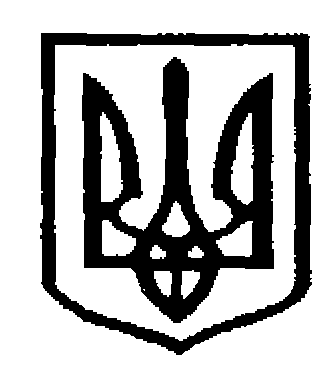 У К Р А Ї Н АЧернiвецька мiська радаВиконавчий комiтетУ П Р А В Л І Н Н Я    О С В І Т ИН А К А З25.01.2018                                                                                                         № 35 Про проведення міського туру заочного міжнародного конкурсу «Традиції народів України, Болгарії і Молдови щодо раціонального використання та збереження водних ресурсів» На виконання наказу Міністерства освіти і науки України від 04.01.2018 №12 «Про затвердження плану всеукраїнських і міжнародних організаційно- масових заходів з дітьми та учнівською молоддю на 2018 рік,  наказу Департаменту освіти і науки Чернівецької облдержадміністрації від 18.01.2018 № 22 «Про проведення заочного міжнародного конкурсу «Традиції народів України, Болгарії і Молдови щодо раціонального використання та збереження водних ресурсів», з метою активізації участі учнівської молоді та пропаганди ідей сталого розвитку з опорою на краєзнавчі звичаї і традиції щодо збереження та відновлення водних ресурсів народів, що населяли територію України, Болгарії і Молдови НАКАЗУЮ: 1.  Провести 17 лютого 2018 року о 14:00 на базі міського центру еколого-натуралістичної творчості учнівської молоді міський тур заочного міжнародного конкурсу «Традиції народів України, Болгарії і Молдови щодо раціонального використання та збереження водних ресурсів» (далі – Конкурс) за номінаціями: 1.1. «Традиції виявлення або штучного утворення, облаштування водних об'єктів»; 1.2. «Традиційні форми сталого використання водних ресурсів»;1.3. «Обряди і свята, повір'я, пов'язані з водою та водними. об'єктами».2. Затвердити:2.1. Склад журі міського туру Конкурсу, що додається. 2.2.  Склад організаційного комітету міського  туру Конкурсу, що додається.3.   Керівникам закладів загальної середньої  та позашкільної освіти:3.1.  Забезпечити участь учнів та вихованців 7-11 класів закладів загальної середньої та позашкільної освіти віком від 12 до 18 років включно. 3.2.  До 17.02.2018 подати конкурсні матеріали та реєстраційні картки учасників (зразок додається) на міський тур Конкурсу  в друкованому та електронному вигляді за адресою: м.Чернівці, вул. Білоруська, 77, mcentum@meta.ua (тема листа: міжнародний конкурс «Традиції народів України, Болгарії і Молдови»).4.   Директору  Міського  центру  еколого-натуралістичної творчості учнівської молоді  Баранець О.С.: 4.1. Здійснити організаційно-методичне забезпечення проведення міського туру Конкурсу. 4.2. До 20.02.2018 подати конкурсні матеріали та реєстраційні картки учасників  на обласний тур Конкурсу.  5. Наказ розмістити на інформаційному сайті управління освіти Чернівецької міської ради. 6.  Контроль за виконанням наказу покласти на заступника начальника, начальника відділу загальної середньої освіти управління освіти міської ради О.Л.Кузьміну.Начальник управління  освіти міської ради                                                  		                С.В.МартинюкВиконавець:методист ММЦ                                                              		                Н.Т.ТурянськаОзнайомлена:заступник начальника, начальник відділу загальної середньої освіти управління освіти міської ради                             		                 О.Л.Кузьміна   Додаток до наказу управління освітиЧернівецької міської радивід 25.01.2018  № 35Склад організаційного комітету міського  туру заочного міжнародного конкурсу «Традиції народів України, Болгарії і Молдови щодо раціонального використання та збереження водних ресурсів»Голова оргкомітету – Мартинюк Сергій Васильович, начальник управління                            освіти Чернівецької міської радиЧлени оргкомітету -  Баранець О.С., директор МЦЕНТУМ                                       Комарницька О.М., завідувач відділом МЦЕНТУМ                                       Катан Н.В., завідувач відділом МЦЕНТУМ  Додаток до наказу управління освітиЧернівецької міської радивід 25.01.2018  № 35Склад журіміського туру заочного міжнародного конкурсу «Традиції народів України, Болгарії і Молдови щодо раціонального використання та збереження водних ресурсів»Голова журі -  Турянська Н.Т., методист міського методичного центру закладів освіти управління освіти міської радиЧлени журі   -    Дзензерська О.М.  – аспірант кафедри екології та біомоніторингу Інституту біології, хімії та біоресурсів ЧНУ ім. Ю ФедьковичаМіхєєва Г.В. керівник міського методичного обєднання вчителів біології, вчитель біології Чернівецької ЗОШ№5Голубчик Т.В. - вчитель біології Чернівецької ЗОШ№4Додаток до наказу управління освітиЧернівецької міської радивід 25.01.2018  № 35РЕЄСТРАЦІЙНА КАРТКА УЧАСНИКА КОНКУРСУ1. Назва конкурсноїроботи/проекту:___________________________________2. Номінація, за якою виконана робота: ________________________________ 3. Прізвище, ім’я, клас навчання (вік): _________________________________ 4. Навчальний заклад: _______________________________________________ 5. Прізвище, ім’я, по батькові, посада та місце роботи керівника: __________________________________________________________________ 6. Контактна інформація: Поштова адреса з індексом: ____________________________________________ Вулиця:___________________________________________________________ Будинок:___________ кв.:___________________ Місто\селище:______________________________________________________ Район:_____________________________________________________________ Область:___________________________________________________________ Телефон (з кодом) :_______________________ факс (з кодом):_____________ Мобільний телефон:___________________________ Електронна пошта автора або керівника: _______________________________ 7. Анотація на проект: - актуальність проблеми: які місцеві чи регіональні проблеми спонукали до написання проекту (не більше 20 слів); - зміст проекту: що було зроблено (не більше 60 слів); 8. Перелік додатків:_________________________________________________ 9. Ми погоджуємося на опублікування та використання матеріалів нашого проекту в друкованих та електронних засобах інформації. __________________________________________________________________ 10. Дата заповнення реєстраційної картки: __________________________ П.І.Б. контактної особи ________________________________________